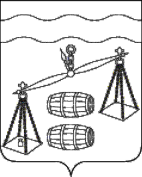 Администрация сельского поселения«Деревня Ермолово»Сухиничский районКалужская областьПОСТАНОВЛЕНИЕот 29.09.2022 г.                                                                                                                          №  35О признании утратившим силу постановления администрации от 30.09.2019 № 19«Об утверждении муниципальной программы сельского поселения «Деревня Ермолово» Экология и охрана окружающей средына 2020-2025 гг. »        В соответствии с Федеральным законом от 6 октября 2003 г. № 131-ФЗ «Об общих принципах организации местного самоуправления в Российской Федерации», руководствуясь Уставом СП «Деревня Ермолово», администрация сельского поселения «Деревня Ермолово» ПОСТАНОВЛЯЕТ:   1.Постановление администрации сельского поселения «Деревня Ермолово» от 30.09.2019 № 19«Об утверждении муниципальной программы сельского поселения «Деревня Ермолово» Экология и охрана окружающей среды на 2020-2025 гг. » признать утратившим силу.2..Настоящее Постановление вступает в силу после обнародования и подлежит размещению на сайте администрации МР «Сухиничский район» в разделе «Поселения».3.Контроль за исполнением настоящего постановления оставляю за собой.И.о главы администрацииСП «Деревня Ермолово»                                                                     Е.А Евтеева